INDICAÇÃO Nº 2490/2014Sugere ao Poder Executivo estudo para construção de uma pista de caminhada e playground em área pública localizada entre as Ruas Aurora Vasque da Silva com Natal Lima Bonfim e Romaninho Franchi, bairro Dona Regina, neste município.Excelentíssimo Senhor Prefeito Municipal, Nos termos do Art. 108 do Regimento Interno desta Casa de Leis, dirijo-me a Vossa Excelência para sugerir que, por intermédio do Setor competente, que seja realizado estudo para construção de uma pista de caminhada e playground em área pública localizada entre as Ruas Aurora Vasque da Silva com Natal Lima Bonfim e Romaninho Franchi, bairro Dona Regina, neste município.Justificativa:Moradores procuraram por este vereador para que uma pista de caminhada seja construída no local para a prática de exercícios físicos assim como um playground para que crianças possam brincar  e as famílias possam ter uma área de lazer.Plenário “Dr. Tancredo Neves”, em 14 de julho de 2.014.Celso Ávila-vereador-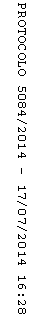 